4.2 The Rise of Greek City-StatesDirections:  These notes will cover the information on paths 31-71.  Focus Question:  You should be able to answer this question at the end of the section.How did government and culture develop as Greek city-states grew?Vocabulary polisacropolismonarchyaristocracyoligarchyphalanxdemocracytyrantlegislature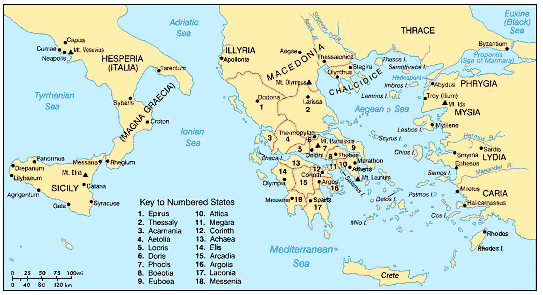 Geography Shapes GreeceGreece did not grow out of a _______________ river valley like other early civilizations.  Mainland Greece is a _______________ cut off from the mainland by mountains and a collection of hundreds of _______________ that are rock._______________ The Greeks who settled here would _______________ in the valleys and shorelines. They were cut off from others and _______________ defended their homes again others who would attempt to _______________ them.  Greece did not become a _______________ empire, but rather a _______________ of small rival city-states, or _______________ .The _______________ provided connection to the outside world through deep harbors for ___ .  _______________ sailors and tradersLearned _______________ to help their needs The _______________ alphabet was adapted to fit their needsOvercrowding led to spreading out into _______________ all along the _______________ and the spreading of their ideas.Governing the City-StatesAs Greece grew, they developed a _______________ idea of the city-state….the _______________ .Polis:The city/_______________   and its surrounding areasThe city was built on two levels.  An _______________ was built on a hill (high city) and would have _______________ built for gods or goddesses.The lower level had _______________ , theaters, public buildings and _______________ .Populations were small:Allowed people to have a sense of _______________ for its successMen would _______________ issues of their livesWhole _______________ would join in the festivals honoring the _______________ or goddessesMen and _______________ held all the powerTypes of Government EvolveBetween 750-500 BC different _______________ emerged.At first the polis rulers were _______________ kings._______________ :  a government in which the ruler is a _______________ .  Later, power moved to class of _______________ landowners who were the _______________ defense for the king.  Won _______________ for themselves and took over._______________ :  rule by a hereditary military _______________ .Trade expanded and a new _______________ class arose of farmers, _______________ and artisans.  They came to dominate the city-states._______________ :  power is in the hand of a small group of _______________ elite.New Warfare Methods Shape Greece650 BC_______________ weapons replaced _______________ ones iron was _______________ and ordinary people could _______________ helmets and swordsThe _______________ , a new method of fighting, massive _______________ formation of heavily armed _______________ soldiers.difficult to _______________ and hours of training formed _______________ among the soldiersDefending the city fell to _______________ which broke down social class boundaries Led to Athens and Sparta creating two very _______________styles of lifeHow was a city-state shaped by its people? Sparta:  A Warrior SocietyThe _______________ who conquered the Mycenaeans, settled and built the city-state of _______________ .  The conquered people were turned into slaves (called _______________ ) and made to farm the land.The helots were more _______________ than the Dorians and therefore, they set up a _______________ system of control.Government:  _______________ kings and a council of elders; an _______________ of male citizens over 30 gathered to approve major _______________ _______________ of these ran day-to-day affairsDaily Life Ruled by Discipline_______________ in the military state governed all aspects of their _______________ ._______________ were inspected and sickly ones were left in the street to _______________  Future soldiers and _______________ were expected to be _______________ Age _______________ :  boys began military trainingmoved to _______________ where they has a coarse diet, hard _______________ and rigid discipline that created _______________ soldiersto supplement their diet, boys were encouraged to _______________ food.  If _______________ , they would get in trouble.Age _______________ :  a man could _______________ but had to continue to live on barracks.  He could not live with his _______________ , but stayed in the barracks another _______________ years.Age 30:  took his place in the _______________ to protect and make laws for _______________ Women of Sparta_______________ were expected to produce healthy warriors when they _______________ , so they had to exercise and strengthen their bodiesthey had to _______________ their fathers and husbands, but had the right to _______________ propertySome women would run family _______________ while _______________ and husbands were at warSparta Stands Alone_______________ themselves:look down on _______________ and wealthforbid citizens to _______________ and had no use for the arts“_______________   are willing to die for their city, because they have no reason to _______________ .”Why was discipline important to the Spartans?Athens Evolves Into a DemocracyAthens is north of _______________ and east of Sparta.Government grew from _______________ to aristocracy.  By 700 BC. _______________ had power and chose _______________ officials, judged court cases and dominated the assembly.Demands for ChangeEarly control was by right _______________ .  _______________ , soldiers, foreign people, and farmers argued they had no _______________ and say in the government.  Foreigner could not even become citizens.During hard times the people had to sell their _______________ to nobles or even themselves and their _______________ into slavery.Slowly, Athens began to move toward _______________ .Solon Reforms Government_______________ , a wise and trusted leader was appointed head of the _______________ in 594 BC, and the people allowed him to change _______________ he needed to.  He _______________ debt slavery, and freed those in debt slaveryOpened _______________ to some citizensgranted _______________ to some foreigners gave _______________ say in important decisionsEconomic _______________ and encouraged exportsStill limited the power of the majority of people and lead to a rise of _______________ .They won support of merchants and _______________ well, although it now has a negative _______________ .Citizens Share Power and Wealth507 BC:  Cleisthenes created a Council of _______________ , whose members were chosen among all citizens over the age of _______________ .  The council made laws and _______________ day to day life.  Became a _______________ :  debated laws, approved and rejected themAll _______________ citizens were expected to participateA Limited DemocracyOnly ___ could participate and citizenship was restricted to land owning menWomen, ___ , slaves and foreigners were excludedRegardless, they gave more people a say in _______________ than other ancient _______________ .Women in Athensno _______________ life, many accepted that women should be _______________ by menAristotle:  A man is by nature _______________ for command than the _______________ just as an older person is _______________ to a younger, more immature person.Played public role in _______________ , with their participation in certain _______________ and ceremonies to be necessary to the _______________ of societyWomen would manage _______________ , weave, spin, care for children, _______________ food.Many were _______________ seen in public.  Their slaves or _______________ were sent to the market or the well.  Poor women worked _______________ the home as spinners or pottersEducating the YouthGirls:  little or no _______________ Boys:  attended school if family could _______________ _______________ and writingmusic and poetry, _______________ for democracymilitary training and exercise, but unlike _______________ ...encouraged knowledge in other areasHow was democracy limited in Athens?Forces for UnityGreeks shared a common _______________ (same language, same heroes, same gods), although they had many _______________ local _______________ , independent spirit, _______________ rivalriesReligion:_______________ Gods lived on Mount _______________ in northern GreeceZeus was most powerful_______________ (god of war)Aphrodite (goddess of love)_______________ (goddess of wisdom) gave her name to AthensHonored with _______________ and festivals, sacrifices, feasts, dramas, _______________ , athletic competitionsConsulted _______________ and priests who the people thought the _______________ would speak toSome believed the _______________ was ruled by natural laws and not religionGreek View of ForeignersGreeks came in _______________ with others while trading and traveling.All who did not speak Greek were _______________ barbaroi, which was later changed to _______________ .Felt uniqueness and _______________ which later helped them become a mighty power in the Mediterranean.What factors united the city-states of Greece?4.2 Assessment Questions- this page!  What do the vocabulary terms at the beginning of this section have in common?  Explain.How did culture and government develop as Greek city-states grew?In what way was Athenian democracy limited?Despite these limits, Athens is still admired as an early democracy.  Why do you think this is the case?